 Kaila wants to borrow $175,000 for her mortgage. Timberwolf Bank offers a 15-year mortgage at an APR of 4.5%.What would the monthly payment be from Timberwolf Bank?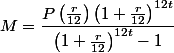 How many monthly payments will Kaila make?How much will she pay back for the loan?What would the total interest be from Timberwolf Bank?Sam has a mortgage with Timberwolf Credit Union. The bank requires that she pay her homeowner’s insurance, property taxes, and mortgage in one monthly payment. Her monthly mortgage payment is $1,250.00, her semi-annual property tax is $5,480, and her quarterly homeowner’s insurance bill is $680. How much does Sam pay Timberwolf Credit Union each month? The Height family took out a $210,000, 30-year mortgage at an APR of 5.3%. The assessed value of their house is $250,000. The annual property tax rate is 9.625% of the assessed value. What is the annual property tax?Tom and Giselle have an adjusted gross income is $144,112. Their monthly mortgage payment for the house they want would be $1,483. Their annual property taxes would be $9,330, and the homeowner’s insurance premium would cost them $1,099 per year. Calculate the front-end ratio. Would the bank lend them $220,000 to purchase a house?Tom and Giselle also have a $444 monthly car payment and monthly credit card payment of $4,021. Calculate their debt-to-income ratio. Will the bank lend them $220,000 to purchase their house?